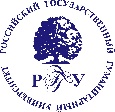 Федеральное государственное бюджетное образовательное учреждениевысшего образования«Российский государственный гуманитарный университет»(ФГБОУ ВО «РГГУ»)Аннотации практик образовательной программы высшего образования 
по направлению подготовки 40.04.01 Юриспруденция, направленность (профиль) «Правовое обеспечение цифровой экономики и информационной безопасности»Ознакомительная практикаЦель практики: подготовка обучающихся к самостоятельной работе посредством приобретения навыков деятельности в профессиональной сфере, а также расширения и углубления имеющихся знаний, умений и навыков, необходимых для самостоятельного выполнения задач применительно к конкретной профессии или видам профессиональной деятельности, на которые направлена образовательная программа.Задачи практики: закрепление знаний и умений, полученных в процессе теоретического обучения; 	овладение профессионально-практическими умениями и производственными навыками юридической профессии; усвоение методики и тактики решения профессиональных задач в конкретных сферах юридической деятельности; выявление актуальных проблем в области правоприменительной деятельности в сфере своей профессиональной деятельности;	совершенствование навыков, необходимых для успешного социального взаимодействия в рамках профессиональной деятельности.Практика направлена на формирование универсальных, общепрофессиональных, а также профессиональных компетенций, соответствующих правоприменительному и консультационному видам профессиональной деятельности: •	УК-3. Способен организовывать и руководить работой команды, вырабатывая ко-мандную стратегию для достижения поставленной цели;•	УК-4. Способен применять современные коммуникативные технологии, в том числе на иностранном(ых) языке(ах), для академического и профессионального взаимодействия;•	УК-5. Способен анализировать и учитывать разнообразие культур в процессе меж-культурного взаимодействия;•	ОПК-1. Способен анализировать нестандартные ситуации правоприменительной практики и предлагать оптимальные варианты их решения;•	ОПК-2. Способен самостоятельно готовить экспертные юридические заключения и проводить экспертизу нормативных (индивидуальных) правовых актов;•	ОПК-3. Способен квалифицированно толковать правовые акты, в том числе в ситуа-циях наличия пробелов и коллизий норм права;•	ОПК-4. Способен письменно и устно аргументировать правовую позицию по делу, в том числе в состязательных процессах;•	ОПК-5. Способен самостоятельно составлять юридические документы и разрабаты-вать проекты нормативных (индивидуальных) правовых актов;•	ОПК-6. Способен обеспечивать соблюдение принципов этики юриста, в том числе принимать меры по профилактике коррупции и пресечению коррупционных (иных) правона-рушений;•	ОПК-7. Способен применять информационные технологии и использовать правовые базы данных для решения задач профессиональной деятельности с учетом требований ин-формационной безопасности;•	ПК-2. Способен квалифицированно применять нормативные правовые акты в кон-кретных сферах юридической деятельности, реализовывать нормы материального и процес-суального права в профессиональной деятельности;•	ПК-3. Способен выполнять должностные обязанности по обеспечению законности и правопорядка, выявлению и предупреждению угроз безопасности личности, общества и госу-дарства;•	ПК-4. Способен выявлять, пресекать, раскрывать, расследовать и предупреждать правонарушения и преступления;•	ПК-5. Способен защищать права и законные интересы субъектов права.Научно-исследовательская работа Цель практики: овладение магистрантами основами научно-исследовательской деятельности, умениями и владениями навыками самостоятельного научного исследования, закрепление и углубление теоретических знаний путем проведения отдельных видов научных работ в рамках направлений деятельности кафедры, осуществляющей магистерскую подготовку по соответствующему направлению.Задачи практики: - углубление теоретической подготовки обучающихся и приобретение практических навыков в сфере будущей аналитической и исследовательской профессиональной деятельности юристов;- развитие умений практического использования методов научного поиска, сбора и обработки исследовательских материалов;- приобретение и развитие владений по подбору и анализу материалов студенческих исследовательских работ, навыков публичных выступлений;- поддержка и развитие интеллектуального и творческого потенциала студентов;- приобщение к различным формам студенческой научно-исследовательской работы;- интеграция исследовательской деятельности студентов в единое интеллектуальное пространство университета.В результате прохождения практики обучающийся должен:Знать: правила и закономерности построения устной и письменной речи; алгоритм выработки новых научных знаний, формы реализации полученных научных знаний, влияние разных факторов на объект исследования, формы взаимодействия между явлениями и процессами с целью получения убедительно доказанных и полезных для науки и практики решений; принципы профессионального мышления современного юриста; основы правовой культуры.Уметь: осуществлять выбор направления исследования, анализировать исследуемую проблему, соблюдать логическую последовательность при изложении материала, оценивать необходимый объем анализируемой и обобщаемой информации; применять при проведении исследования законы формальной логики; применять правила нормотворческой техники, регламентирующие оформление нормативных правовых актов в соответствии с требованиями к их структуре и содержанию; применять правила и приемы изложения норм права, понимать язык нормативных актов; обобщать и оценивать эффективность полученных результатов в сравнении с современным научным уровнем; соблюдать принципы разработки нормативных правовых актов, анализировать содержание федеральных законов, иных нормативно-правовых актов, необходимых для реализации норм права в профессиональной деятельности; самостоятельно разрабатывать и готовить юридические документы в соответствии с профилем своей профессиональной деятельности; применять методы научного исследования и базовые знания по исследуемой области; общенаучными методами исследования правовых явлений с использованием как общенаучных, так и конкретно-социологических, статистических, психологических и других методов; находить и выделять определенный объект исследования, выявлять его структуру; давать правовую характеристику на основе разработанных в науке фундаментальных позиций, а также приемов познания; получать важные для профессиональной деятельности результатов; применять философский инструментарий в решении исследовательских задач; анализировать и содержательно интерпретировать полученные знания; формировать и аргументировано отстаивать собственную позицию по различным проблемам современной юридической науки; проводить юридическую экспертизу проектов нормативных правовых актов, давать квалифицированные юридические заключения и консультации в сфере своей профессиональной деятельности; применять нормативные правовые акты, регулирующие способы защиты прав и законных интересов субъектов права.Владеть: методами научного исследования и базовыми знаниями по исследуемой области; навыками квалифицированного проведения научных исследований; как общенаучными методами исследования правовых явлений, так и конкретно-социологических, статистических, психологических и других методов; способностью выявлять правовые проблемы, критическим подходом к оцениванию той или иной ситуации и выявлению пробелов и коллизий, с выработкой путей их решения; навыками реализации норм материального и процессуального права в профессиональной деятельности ораторскими навыками и навыками выполнения письменных текстов документов; навыками и способами разработки нормативно-правовых актов в соответствии с профилем своей профессиональной деятельности; способностью самостоятельно разрабатывать проекты нормативных правовых актов на основе действующего отраслевого законодательства, навыками способов и правил толкования нормативно-правовых актов; способностью отбирать и систематизировать научные факты, существующие гипотезы, обобщающие теории, частные законы; навыками выявления пробелов и коллизий, навыками квалифицированного проведения научных исследований в правовой сфере; навыками подготовки и опубликования научных статей, навыками работы со справочными правовыми системами, с нормативными правовыми актами и специальной юридической литературой при осуществлении правоприменительной, научно-исследовательской или иной юридической деятельности; навыками предупреждения правонарушений, выявлять и устранять причины и условия, способствующие их совершению в части, касающейся защиты прав и законных интересов субъектов права.Преддипломная практикаЦель практики – углубление и закрепление теоретических знаний и практических умений и навыков, полученных в процессе освоения образовательной программы, а также систематизация материалов выпускной квалификационной работы.Задачи практики: закрепление и углубление теоретических знаний путем систематизации мате-риалов, собранных для выпускной квалификационной работы;	закрепление навыков анализа и обобщения статистических данных и право-применительной практики; совершенствование навыков проведения самостоятельного научного исследования; закрепление навыков юридически правильно квалифицировать факты и обстоятельства, толковать нормативные правовые акты, правильно и полно отражать результаты профессиональной деятельности в юридической и иной документации; совершенствование навыков планирования своей деятельности при выполнении конкретных задач для достижения поставленных целей;	выработка навыков грамотного и аргументированного представления результатов своего научного исследования.Практика направлена на формирование универсальных, а также профессиональных компетенций, соответствующих научно-исследовательскому и правоприменительному видам профессиональной деятельности: •	УК-1. Способен осуществлять критический анализ проблемных ситуаций на ос-нове системного подхода, вырабатывать стратегию действий;•	УК-6. Способен определять и реализовывать приоритеты собственной деятель-ности и способы ее совершенствования на основе самооценки;•	ПК-1. Способен квалифицированно проводить научные исследования в области права;•	ПК-2. Способен квалифицированно применять нормативные правовые акты в конкретных сферах юридической деятельности, реализовывать нормы материального и процессуального права в профессиональной деятельности.